Figure S7.  Comparison of genetic effect estimates when participants are excluded or included based on medication use with adjustments in WHI.  HDL-C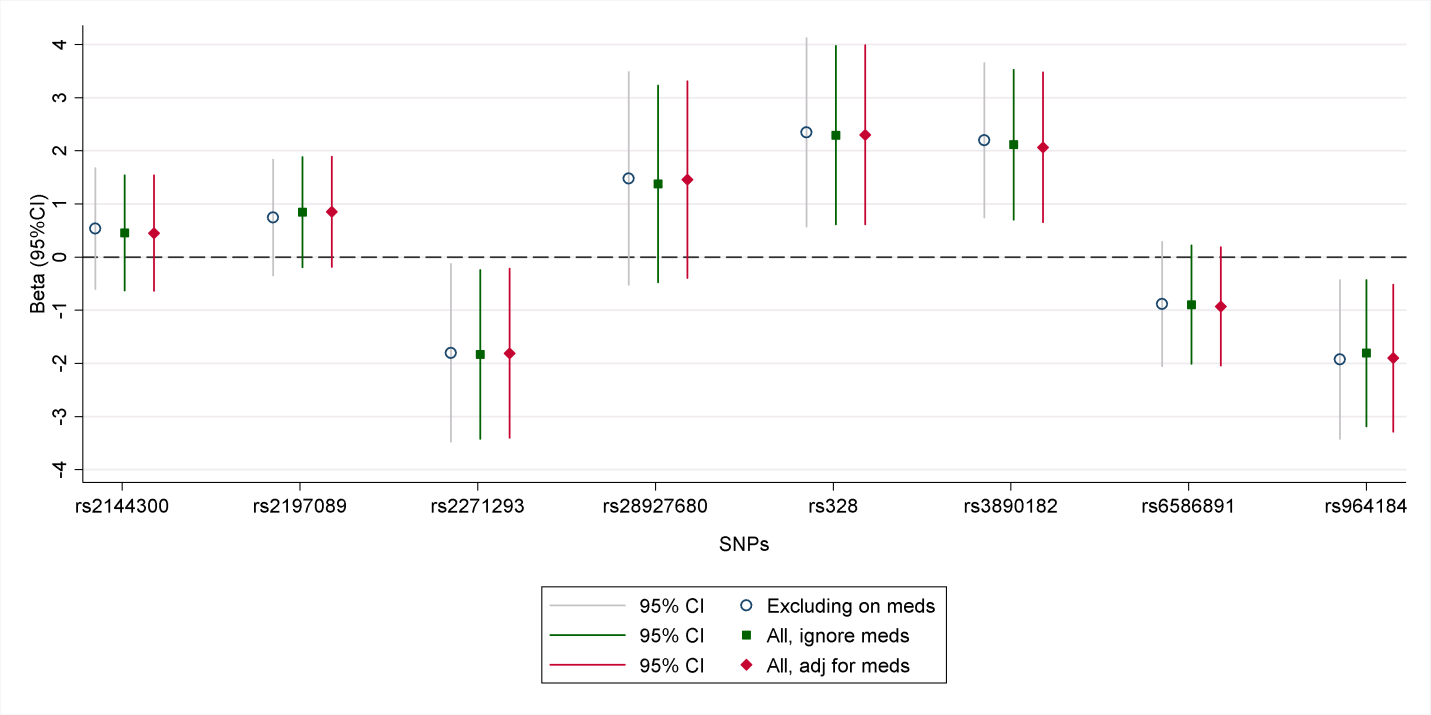 LDL-C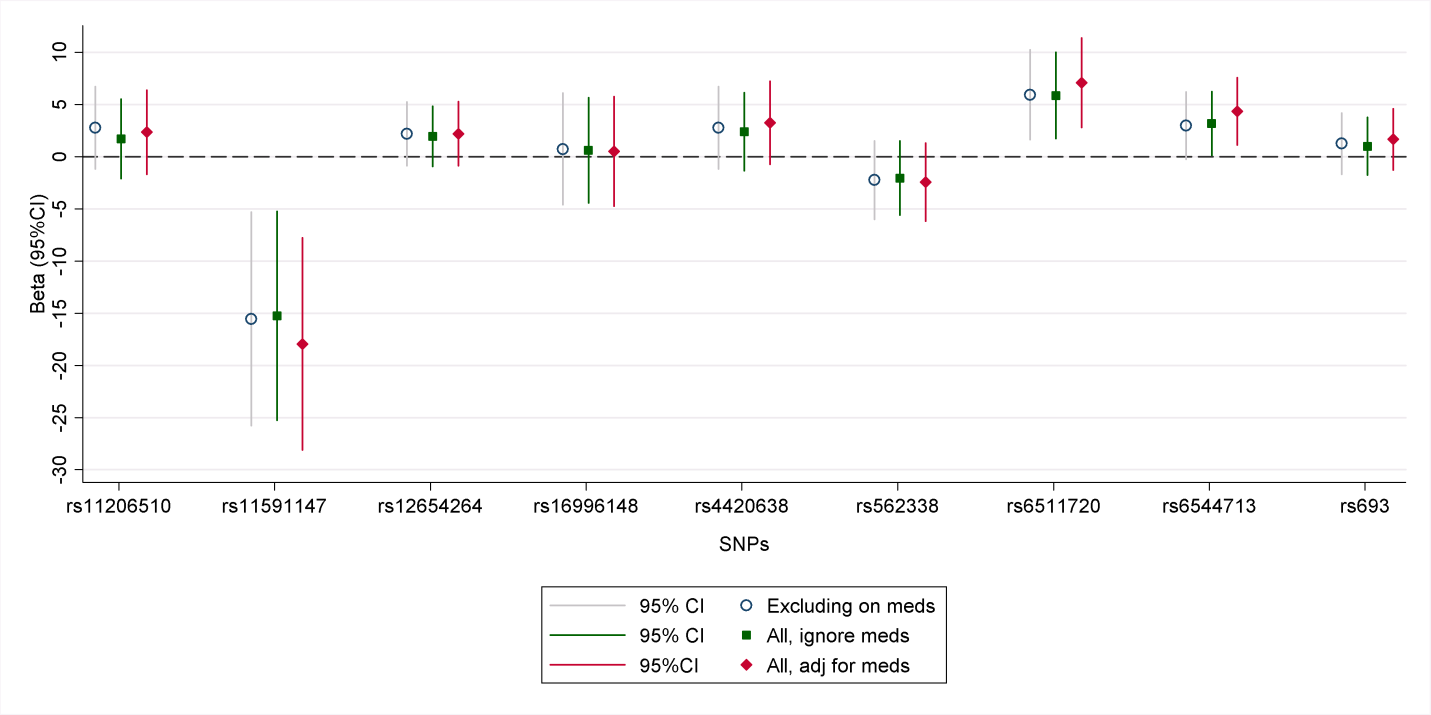 ln(TG)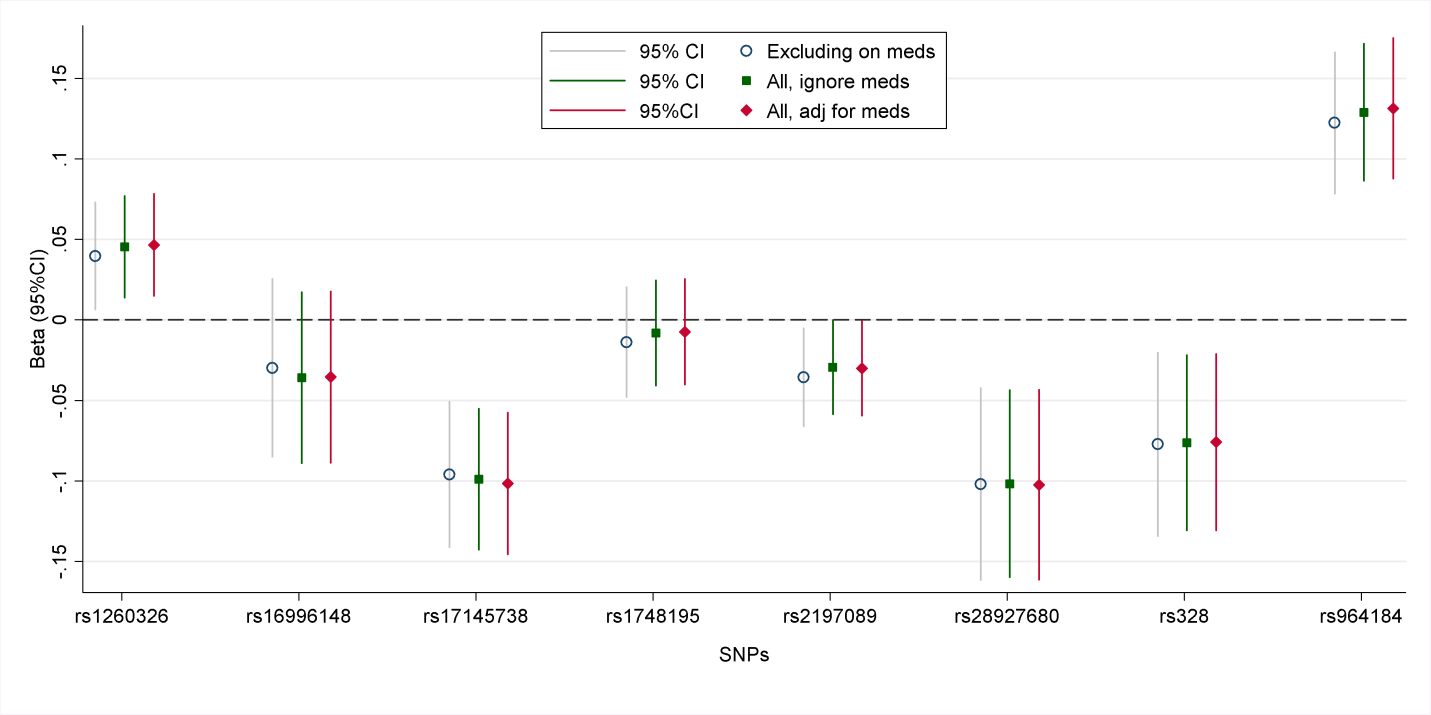 